Дорожная карта по реализации образовательного процессаМБОУ «__Урицкая СОШ__» на 2020-2021 учебный год 1 полугодие в условиях предупреждения распространения
коронавирусной инфекции.Администрация МБОУ «Урицкая СОШ» разработала дорожную карту по реализации образовательного процесса в период условий предупреждения распространения коронавирусной инфекции на первое полугодие 2020- 2021 учебного года с 1 сентября 2020 по 31 декабря 2020 г.Количество обучающихся на 30 сентября 2020 - 37обучающихся, из них начальное звено - 12 обучающихся, среднее звено - 20 обучающихся, старшее звено - 5 обучающихся. За летний период количество обучающихся уменьшилось на 9 учеников.В МБОУ «Урицкая СОШ» все кабинеты соответствуют санитарно-гигиеническим нормативам, средняя площадь кабинетов от 19,8 квадратных метров до 159,3 квадратных метров. В связи с этим, администрацией школы решено организовать образовательный процесс в очном формате.Распределение классовПо заявлению родителей (законных представителей) и (или) по состоянию здоровья обучающегося на основании подтверждающих документов может быть изменена форма обучения на дистанционную форму обучения, а также по заявлению родителей (законных представителей) на форму семейного образования или самообразования с правом последующего прохождения промежуточной и государственной итоговой аттестации (ст. 17 п. 2 ФЗ-273). (Должно быть Положение и примерная форма заявления родителя и законного представителя)Организация учебного процесса осуществляется по 1 основным входам и выходам с обязательной термометрией, обработкой рук антисептическими средствами и недопущением скопления обучающихся при входе. Также на входах нанесена разметка, соблюдение которой будет способствовать соблюдению социальной дистанции в 1,5 м.Расписание входа в здание:План-схема расположений средств антисептической обработки(расположение умывальников, диспенсеров, рециркуляторов)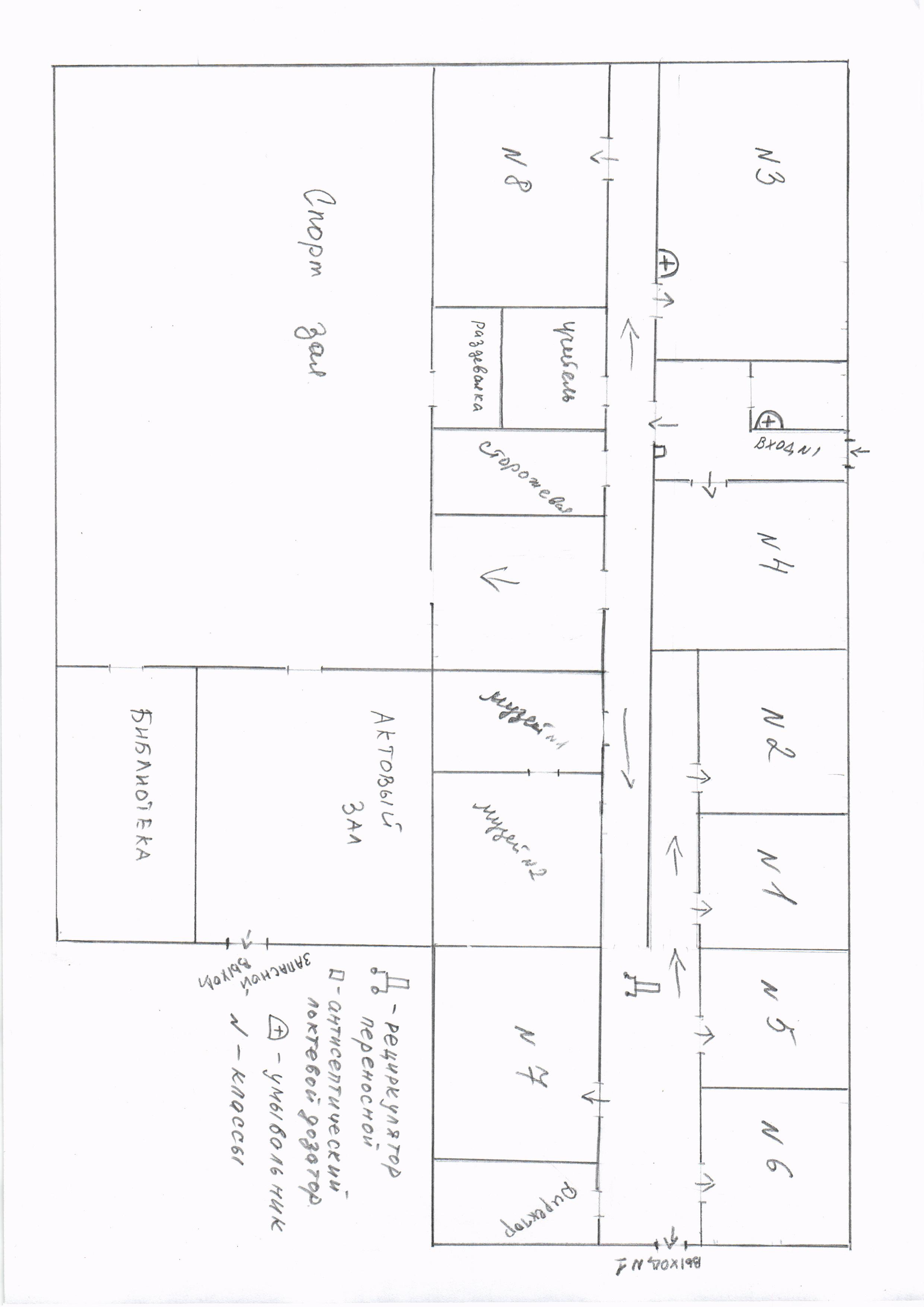 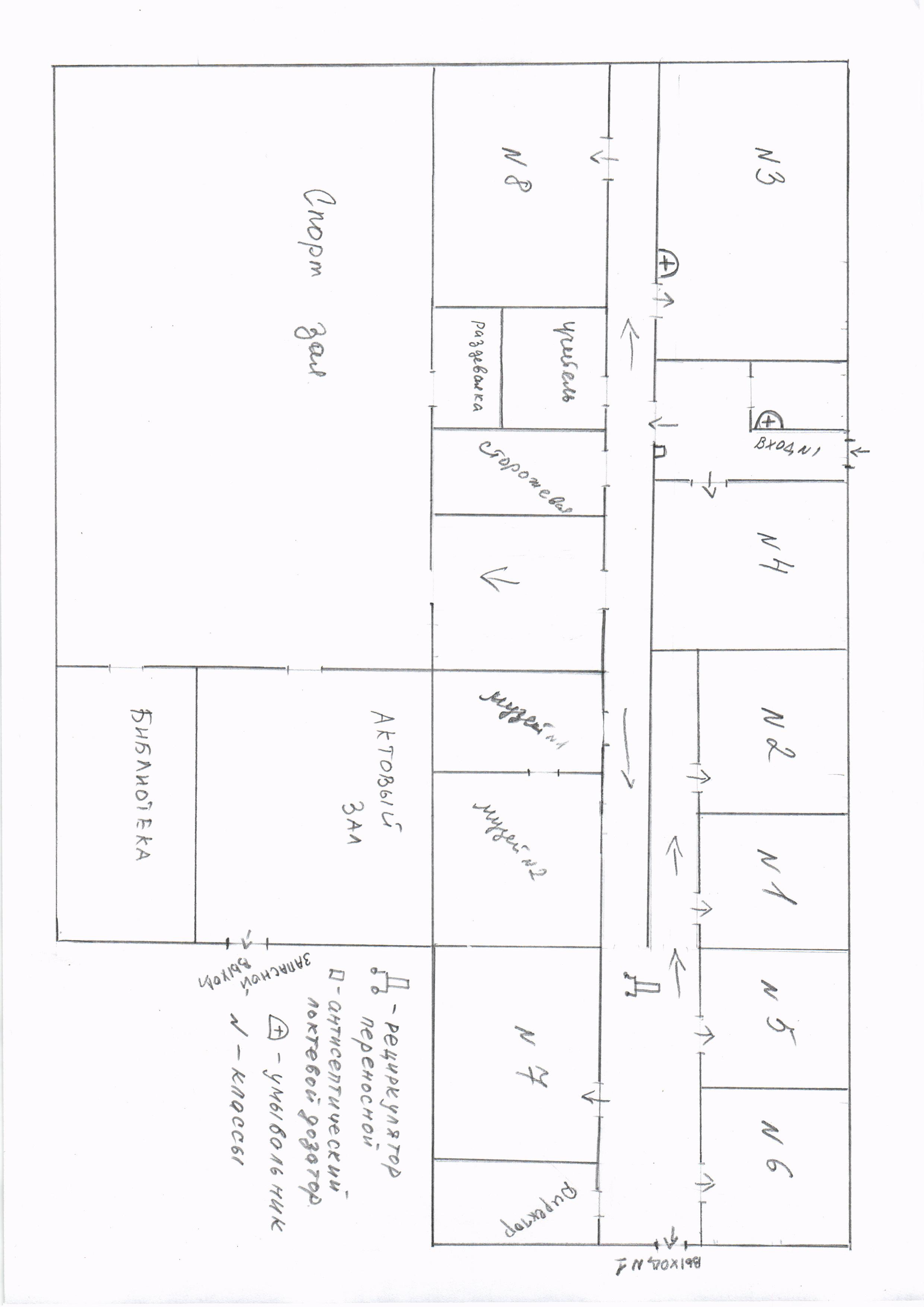 За каждым классом прикреплен один кабинет. (Приказ по ОУ) Составлен график влажной уборки, санитарно- гигиенических мероприятий. (Приказ по ОУ)Схема рассадки предполагает расположение за партой 1 обучающегося, с учетом новых правил СанПин в условиях распространения новой коронавирусной инфекции (COVID-19).СХЕМА РАССАДКИ ОБУЧАЮЩИХСЯ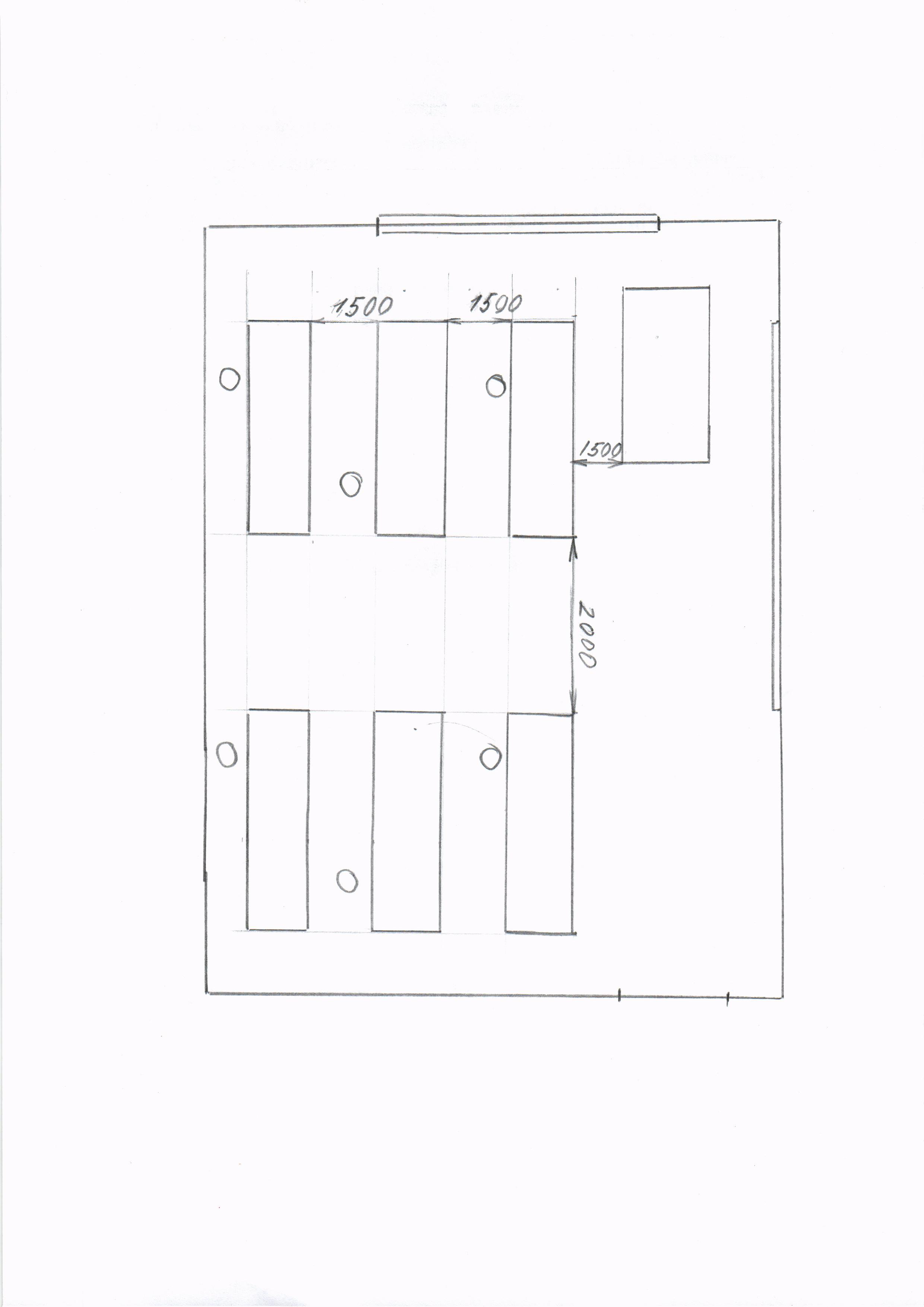 Установлено расписание звонков, (для каждого класса начального звена разработан отдельный график звонков).Расписание звонков учебных занятий в МБОУ «Урицкая СОШ» на 2020-2021 учебный год со 2-11клРасписание звонков учебных занятий в МБОУ «Урицкая СОШ» для 1 классов на 1 полугодие 2020-2021 уч. годПосле 2 урока динамическая паузаПитание обучающихся осуществляется в соответствии с расписанием звонков и с учетом дистанции. Расписание питания в столовой
для 1-11 классовНе допускается проведение массовых мероприятий. (Приказ по ОУ)№КлассыКол-во уч-сяКабинетПлощадь кабинетаФИО зав кабинетами112337,1Ремизова А.М.225337,1Ремизова А.М.333337,1Ремизова А.М.442337,1Ремизова А.М.556723,2Захарова И.М.662822,9Винокурова Т.А.774623,2Евстифеева Е.А.885222,9Егорова О.Л.993435,7Сударенко О.Ю.10103133,3Корчагина В.В.11112519,8Урвачева Л.Ю.1 поток время 8:052 поток время 10:55Вход1 (парадный 1)1Вход2 (вход начальных классов)11Вход 3  (запасной выход)Начало урокаНачало урокаОкончание урокаПродолжительность переменОчное обучениеОчное обучениеОчное обучениеОчное обучение18:409:205 29:2510:0510310:1510:5510411:0511:4535512:2013:005613:0513:4510713:5514:35I смена по 35 мин очное обучениеI смена по 35 мин очное обучение18:4029:15Динамическая пауза 40 мин39:55410:40511:00времяклассыЗавтракЗавтрак8:002-88:5019:1510,11ОбедОбед10:40111:002,3,411:155,611:307,8,911:4510,11